T. C.BOZOK ÜNİVERSİTESİ	MÜHENDİSLİK MİMARLIK FAKÜLTESİBİLGİSAYAR MÜHENDİSLİĞİ BÖLÜMÜ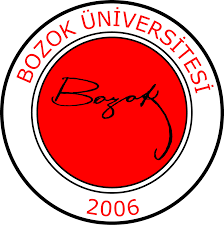 TEZ BAŞLIĞI BÜYÜK KOYU HARFLERLE VE 1.5 SATIR ARALIĞI KULLANILARAK YAZILIR.Öğrenci Adı SOYADIÖğrenci NumarasıBMH481 BİTİRME PROJESİ/BMH471 BİLGİSAYAR MÜHENDİSLİĞİ TASARIMIYOZGAT 2022 T. C.BOZOK ÜNİVERSİTESİMÜHENDİSLİK MİMARLIK FAKÜLTESİBİLGİSAYAR MÜHENDİSLİĞİ BÖLÜMÜTEZ BAŞLIĞI BÜYÜK KOYU HARFLERLE VE 1.5 SATIR ARALIĞI KULLANILARAK YAZILIR.Öğrenci Adı SOYADIÖğrenci NumarasıBitirme Projesi / Bilgisayar Mühendisliği Tasarımı Danışmanı:Bitirme Projesi / Bilgisayar Mühendisliği Tasarımı Danışmanı Adı SOYADI YOZGAT 2022T. C.BOZOK ÜNİVERSİTESİMÜHENDİSLİK MİMARLIK FAKÜLTESİBİLGİSAYAR MÜHENDİSLİĞİ BÖLÜMÜTEZ BAŞLIĞI 1.5 SATIR ARALIĞIYLA BÜYÜK HARFLERLE SAYFA ORTALANARAK YAZILIRÖğrencinin Adı SOYADII. / II. ÖĞRETİMDanışman: 		Unvan Adı-SOYADI				………………..Bölüm Başkanı: 	Unvan Adı-SOYADI 				………………..YOZGAT 2022ÖZETTEZ BAŞLIĞI 1.5 SATIR ARALIĞIYLA BÜYÜK HARFLERLE SAYFA ORTALANARAK YAZILIRTezin anahtar kelimelerini içeren ve tezi tanımlayan bu bölümde; bitirme/uygulama projesinin amacı, kapsamı, kullanılan yöntem/yöntemler ve varılan sonuç/sonuçlar 250 kelimeyi aşmayacak bir şekilde yazılmalıdır. Özet bölümünde kaynak gösterimi yapılmaz. Tez özet metni, 1.5 satır aralığı ve bir satır boşluk bırakılarak yazılır. Anahtar kelimeler son satırdan sonra iki satır aralığı bırakılarak sola dayalı, tek satır aralıklı ve ilk harfleri büyük olacak şekilde yazılır.  Anahtar Kelimeler:	Xxxxx, Xxxxx, Xxxxx, Xxxxx, Xxxxx, XxxxxÖNSÖZSayfanın en üst kısmına, ortalayacak şekilde büyük ve koyu harflerle ÖNSÖZ yazılır. Önsözde çalışmaya katkıda bulunan kişi, kurum ve kuruluşlara yer verilir. Bunun yanı sıra öğrenci önsözde konuyu niçin seçmiş olduğuna dair bilgilere yer verebilir. Tipik olarak, önsöz, yarım sayfa ile bir sayfa uzunluğundadır.Öğrencinin Adı-SOYADIYozgat 2016İÇİNDEKİLER	     SAYFAÖZET	...iÖNSÖZ	iiİÇİNDEKİLER	iiiŞEKİLLER DİZİNİ	ivTABLOLAR DİZİNİ	vSİMGELER VE KISALTMALAR	vi1. GİRİŞ	11.1. Giriş	11.2. Literatür Taraması	31.3. (xxxxxxxxxxxxxx)	102. YAPILAN ÇALIŞMALAR	192.1. (xxxxxxxxxxxxxx)	192.2. (xxxxxxxxxxxxxx)	263. BULGULAR	334. TARTIŞMA	395. SONUÇLAR	416. ÖNERİLER	427. KAYNAKLAR	438. EKLER	55ÖZGEÇMİŞŞEKİLLER DİZİNİ	     SAYFAŞekil 1. Xxxxxxxxxxxxxx	1Şekil 2. Xxxxxxxxxxxxxx	2Şekil 3. Xxxxxxxxxxxxxx	3Şekil 4. Xxxxxxxxxxxxxx	4Şekil 5. Xxxxxxxxxxxxxx	5Şekil 6. Xxxxxxxxxxxxxx	6Şekil 7. Xxxxxxxxxxxxxx	15Şekil 8. Xxxxxxxxxxxxxx	19Şekil 9. Xxxxxxxxxxxxxx	35Şekil 10. Xxxxxxxxxxxxxx	37Şekil 11. Xxxxxxxxxxxxxx	43Şekil 12. Xxxxxxxxxxxxxx	55Şekil 13. Xxxxxxxxxxxxxx	66Şekil 14. Xxxxxxxxxxxxxx	68Şekil 15. Xxxxxxxxxxxxxx	73TABLOLAR DİZİNİ	     SAYFATablo 1. Xxxxxxxxxxxxxx	1Tablo 2. Xxxxxxxxxxxxxx	2Tablo 3. Xxxxxxxxxxxxxx	3Tablo 4. Xxxxxxxxxxxxxx	4Tablo 5. Xxxxxxxxxxxxxx	5Tablo 6. Xxxxxxxxxxxxxx	6Tablo 7. Xxxxxxxxxxxxxx	15Tablo 8. Xxxxxxxxxxxxxx	19Tablo 9. Xxxxxxxxxxxxxx	35Tablo 10. Xxxxxxxxxxxxxx	37Tablo 11. Xxxxxxxxxxxxxx	43Tablo 12. Xxxxxxxxxxxxxx	55Tablo 13. Xxxxxxxxxxxxxx	66Tablo 14. Xxxxxxxxxxxxxx	68Tablo 15. Xxxxxxxxxxxxxx	73SİMGELER VE KISALTMALARA  	AlanE 	Aktivasyon enerjisi F 	Faraday sabiti G 	Gibbs enerjisiD 	Ekserji kaybı ek 	Ekserji K	Kompresör M 	Mikser N 	Azot O	Oksijen R 	Reformer7. KAYNAKLAR[1]	H.Ş.  Aybar,  F. Irani and M. Arslan, “Performance analysis of single and double basin inclined solar water distillation systems with and without black-fleece wick”, Desalination and Water Treatment, Desalination and Water Treatment, 57 (37), 17167-17181 (2016).[2]	H.K. Akyildiz,  M.K. Kulekci and  U. Esme,  “Influence of shot peening parameters on high-cycle fatigue strength of steel produced by powder metallurgy process”, Fatigue and Fracture of Engineering Materials and Structures, 38 (10), 1246-1254 (2015).[3]	S. Limsombatanan and N. Bobeya, “TDM and TWDM de Bruijn networks and shufflenets for optical communications,” IEEE Transactions on Computers 46 (6), 695-701 (1997).[4]	Y. Sarıkavak ve C. Çoğun, “Elektro Erozyon ile İşlemede İşleme Mekanizmasının Isıl Modellenmesi”, Journal of The Faculty of Engineering and Architecture of Gazi University, 25 (3), 517-531 (2010).[5]	C. Yaakov and R. Huque, Proceedings of the Second International Telecommunications Energy Conference, Copenhagen, IEEE Pub. No. 320CMORE2-75 (IEEE, New York, 1997), pp. 17-27.[6]	Wilde, The Picture Of Dorian Gray (Harper Press, London, 2010), pp. 9-125.[7]	R.A. Serway and J.W. Jewett, Physics for Scientists and Engineers, 6th Ed. (Thomson, Belmont, CA, 2004), pp. 100-102.[8]	Y. A. Çengel, A. Boles Michael, ve T. Derbentli,  Mühendislik Yaklaşımıyla Termodinamik,     (Literatür Yayıncılık, 1999), s. 198-217.[9]	Türkiye İstatistik Kurumu, Enerji Kaynaklarına Göre Elektrik Enerjisi Üretimi ve Payları, http://www.tuik.gov.tr/PreIstatistikTablo.do?istab_id=1578, erişim tarihi, 5 Ekim, 2016.[10]	K. Kimura and A. Lipeles, U. S. Patent No. 14, 860,040 (14 December, 1996).[11]	M. F. Verde, computer code MIKE (IBM Laboratories, Pleasantville, NY, 1996).ÖZGEÇMİŞBir sayfayı geçmeyecek şekilde, üçüncü şahıs kullanılarak yazılmalıdır. Yazarın doğum yeri ve yılı, lise, lisans ve yüksek lisans öğrenimini gördüğü yükseköğrenim kurumları, bildiği yabancı diller, aldığı burs ve ödüller belirtilir.